Üzmə hüququ üçün gəmi (daxili sularda üzən gəmilər üçün) sanitariya şəhadətnaməsinin verilməsi məqsədi ilə müraciətin və sənədlərin qəbuluBu xidmət vasitəsilə üzmə hüququ üçün gəmi sanitariya şəhadətnaməsinin verilməsi məqsədi ilə müraciət və sənədlərin qəbulu mümkündür. Elektron xidmətdən istifadə etmək üçün  https://www.e-gov.az – “Elektron Hökümət” portalına daxil olaraq Səhiyyə Nazirliyi tərəfindən təqdim olunan elektron xidmətlər siyahısından “Üzmə hüququ üçün gəmi (daxili sularda üzən gəmilər üçün) sanitariya şəhadətnaməsinin verilməsi məqsədi ilə müraciətin və sənədlərin qəbulu” elektron xidmətini seçmək lazımdır.(Şək:1)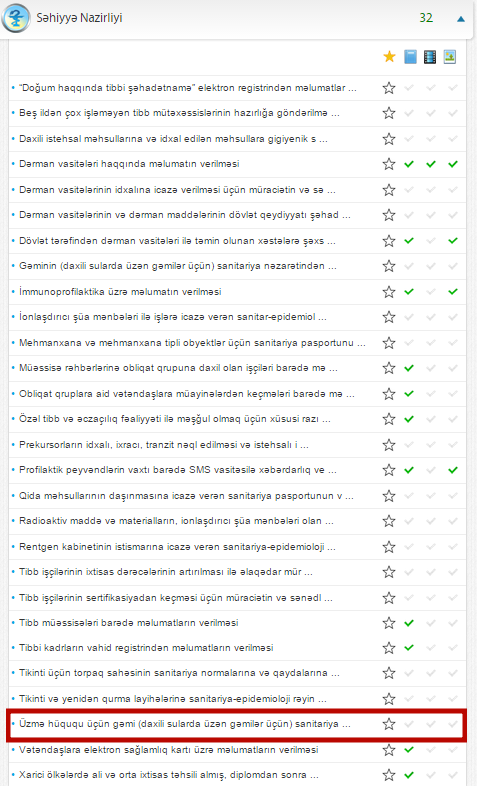 Şəkil:1Elektron xidmətə daxil olduqdan sonra açılan pəncərədə “Ərizələrim” bölməsində  sistem istifadəçinin göndərmiş olduğu  ərizələrin siyahasını təqdim edir. (Şək:2)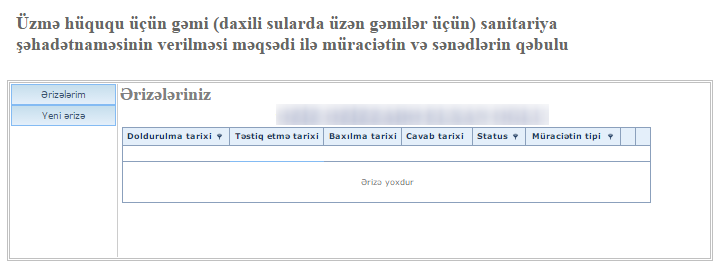 Şəkil:2İstifadəçi yeni ərizə göndərmək üçün “Yeni ərizə” bölməsinə daxil olmalıdır. “Yeni ərizə” bölməsinə daxil olduqda  açılan pəncərədə istifadəçi fiziki və ya hüquqi şəxs olması barədə məlumat verməlidir. (Şək:3)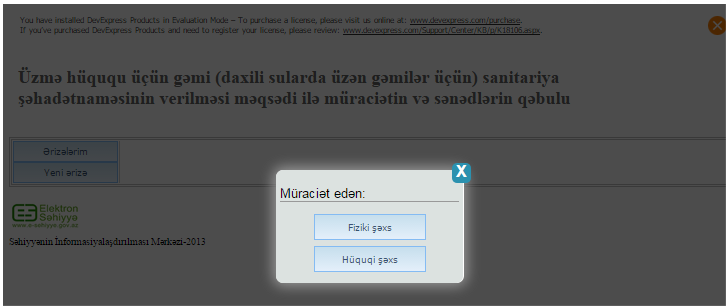 Şəkil:3İstifadəçi fiziki şəxs olarsa gəmi haqqında məlumat, ev, iş və ya mobil  telefon nömrəsi, faks, elektron poçt və VEÖN barədə məlumatlar daxil etməlidir.(Şək:4) 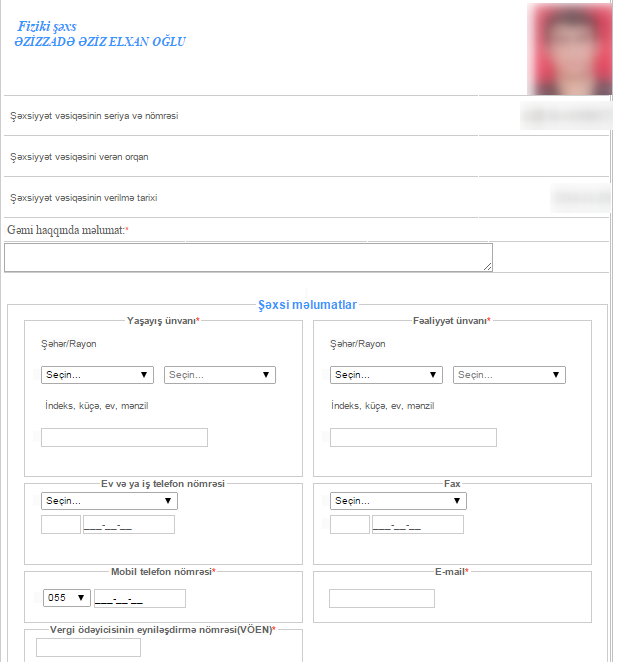 Şəkil:4Daha sonra istifadəçi qüvvədə olma müddəti bitmiş gəmi sanitariya şəhadətnaməsinin elektron formada surətini “Yüklə” düyməsindən istifadə etməklə sistemə yükləməlidir. (Şək:5)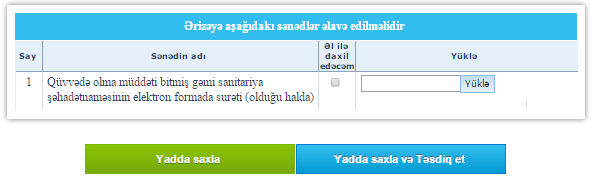 Şəkil:5İstifadəçi hüquqi şəxs olduqda  müəssisə rəhbərinin adını,  soyadını, atasının adını, hüquqi şəxsin adını, təşkilatın hüquqi formasını, hesablaşma hesabıının olduğu bankı, hesablaşma hesabının nömrəsini və gəmi barədə məlumatlar sistemə  daxil edilməlidir. (Şək:6)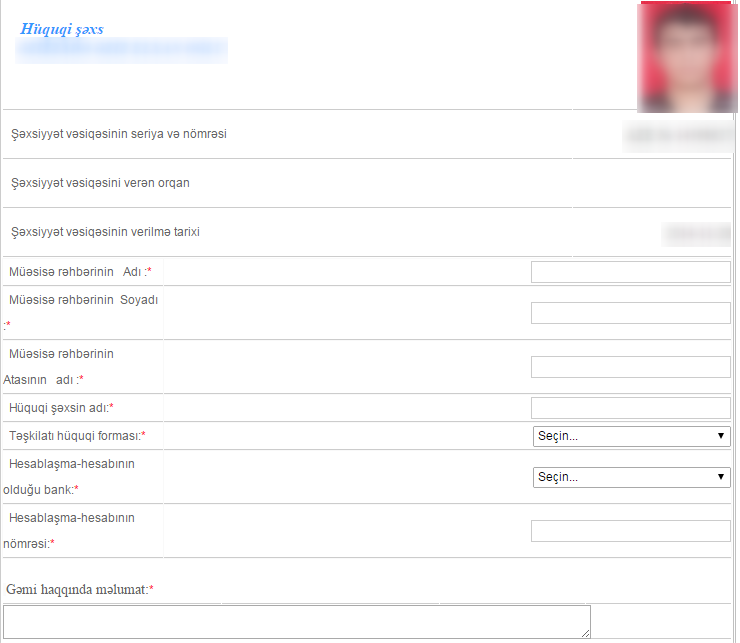 Şəkil:6İstifadəçi “Şəxsi məlumatlar” bölməsində  yaşayış ünvanını, fəaliyyət ünvanını, ev və ya iş telefon nömrələrini, mobil telefon nömrəsini və VEÖN barədə məlumatları sistemə  daxil etməlidir.(Şək:7)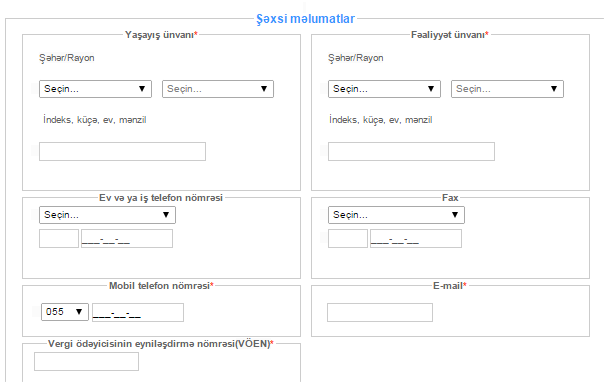 Şəkil:7Növbəti mərhələdə istifadəçi qüvvədə olma müddəti bitmiş gəmi sanitariya şəhadətnaməsinin elektron formada surətini “Yüklə” düyməsindən istifadə etməklə sistemə yükləməlidir. (Şək:8)Şəkil:8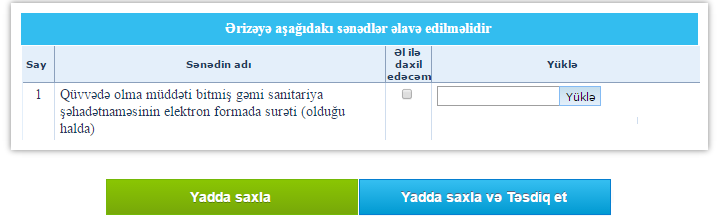 Sonda istifadəçi “Yadda saxla” düyməsindən istifadə etməklə yaradılmış müraciəti yadda saxlayaraq sonra göndərə və ya “Yadda saxla və Təsdiq et” düyməsindən istifadə etməklə yaradılmış müraciəti Səhiyyə Nazirliyinin müvafiq qeydiyyat orqanına göndərmiş olur.